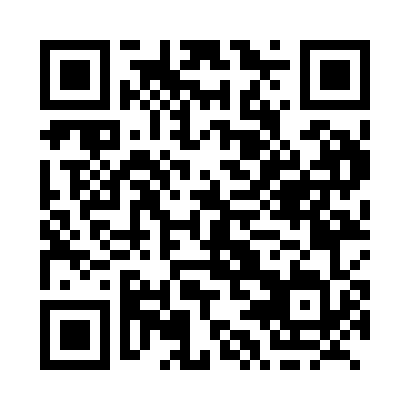 Prayer times for Boyd's Cove, Newfoundland and Labrador, CanadaWed 1 May 2024 - Fri 31 May 2024High Latitude Method: Angle Based RulePrayer Calculation Method: Islamic Society of North AmericaAsar Calculation Method: HanafiPrayer times provided by https://www.salahtimes.comDateDayFajrSunriseDhuhrAsrMaghribIsha1Wed3:585:461:066:118:2710:152Thu3:555:441:066:128:2810:173Fri3:535:421:056:138:3010:204Sat3:505:411:056:148:3110:225Sun3:485:391:056:148:3210:246Mon3:455:371:056:158:3410:277Tue3:435:361:056:168:3510:298Wed3:405:341:056:178:3710:319Thu3:385:331:056:188:3810:3410Fri3:355:311:056:198:4010:3611Sat3:335:301:056:208:4110:3912Sun3:305:281:056:208:4310:4113Mon3:285:271:056:218:4410:4314Tue3:265:251:056:228:4510:4615Wed3:235:241:056:238:4710:4816Thu3:215:231:056:248:4810:5117Fri3:185:211:056:258:4910:5318Sat3:165:201:056:258:5110:5519Sun3:145:191:056:268:5210:5820Mon3:125:181:056:278:5310:5921Tue3:115:171:056:288:5511:0022Wed3:115:161:056:288:5611:0123Thu3:105:141:056:298:5711:0124Fri3:105:131:066:308:5811:0225Sat3:095:121:066:308:5911:0326Sun3:095:111:066:319:0111:0327Mon3:085:111:066:329:0211:0428Tue3:085:101:066:339:0311:0529Wed3:085:091:066:339:0411:0530Thu3:075:081:066:349:0511:0631Fri3:075:071:066:349:0611:06